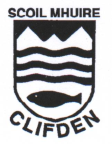 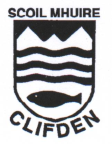 16th of October, 2019.Dear parents,A new Board of Management will take office in December. We are seeking nominations for one father and one mother of pupils in classes from Junior Infants to Rang 2 who wish to become members for the 4 year term. If you are interested, please complete the nomination form below and return it to the office before 11am on Friday the 25th of October. Further information is available on our website and extra nomination forms are also available to download there. Kindest regards,Dara McAleer………………………………………………………………………………………………..Nomination form1.Name of parent being nominated:		 _____________________Signature of parent being nominated:	 _____________________2.Name of nominating parent:		_____________________Signature of nominating parent: 		_____________________Note: The parent being nominated (1) is the parent that is seeking election to the Board of Management. Nominations will close at 11am on Friday the 25th of October and the election will take place after the mid-term on Friday the 15th of November. 